Ćwiczenie 1.Odszukaj 10 różnic na obrazkach. Następnie pokoloruj wybrany obrazek. (zał. 1)Ćwiczenie 2.Opowiedz co widzisz na obrazku. Odpowiedz na pytania:ile dzieci widzisz na obrazku?ilu jest chłopców, a ile dziewczynek?gdzie znajdują się dzieci?co robią dzieci? (zał.2)Ćwiczenie 3.Zbuduj wieżę z klocków.najpierw zbuduj wieżę z 10 kolorowych klocków, następnie rozdziel klocki ze względu na kolory, kształt. Policz ile posiadasz klocków w danym kolorze.Zał.1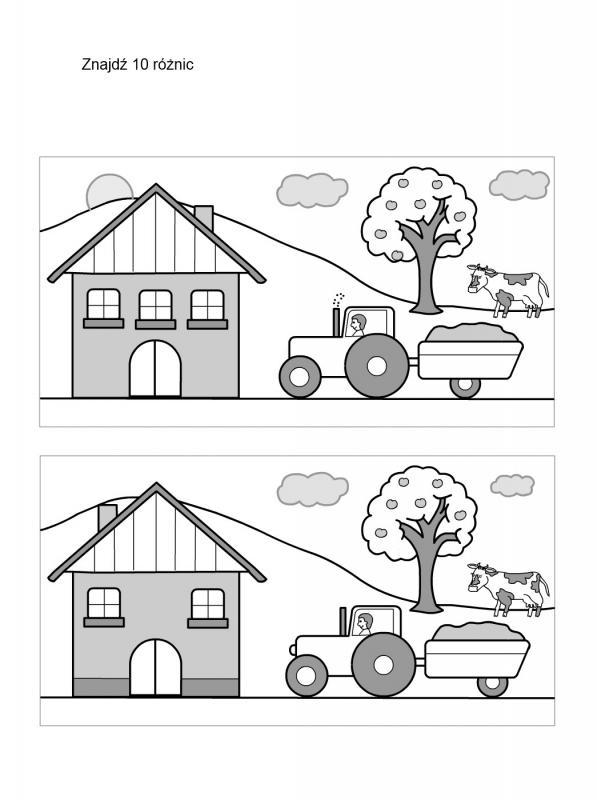 Zał. 2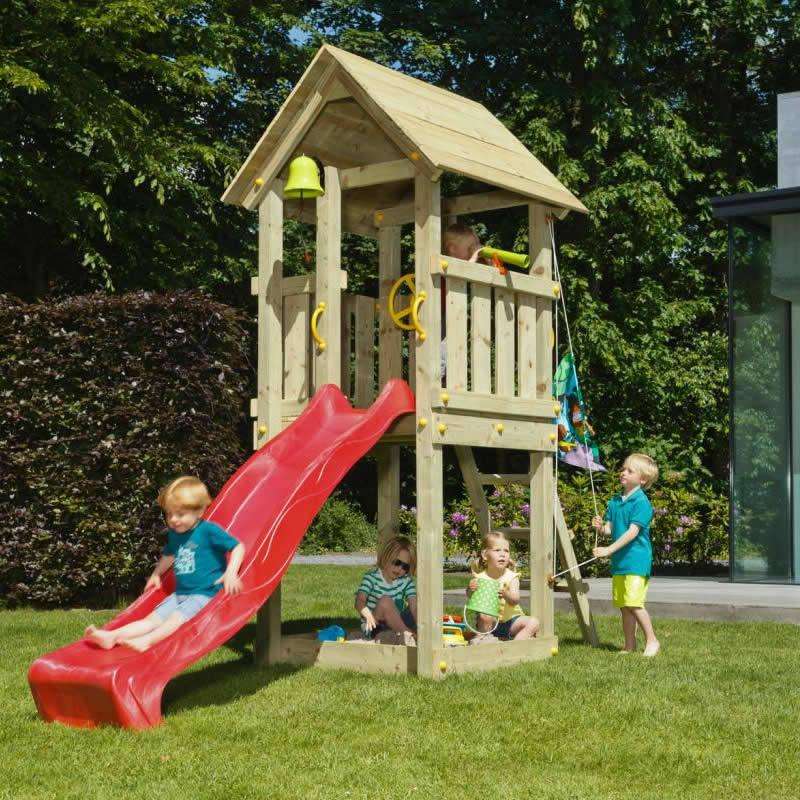 MATERIAŁ DO PRACY ZDALNEJ Z ZAKRESU POMOCY PSYCHOLOGICZNO PEDAGOGICZNEJTYDZIEŃ 14 – 17 KWIETNIA 2020AMELIAOPRACOWAŁA: PAULINA WAWRZYNCZYK   ĆWICZENIA PERCEPCJI WZROKOWEJ I KONCENTRACJI UWAGI.